УТВЕРЖДЕНО постановлением Правительства Камчатского края от ______________ № _____ПОЛОЖЕНИЕоб управлении проектами в Камчатском крае1. ОБЩИЕ ПОЛОЖЕНИЯ1.1. Положение об управлении проектами в органах исполнительной власти Камчатского края (далее - Положение) определяет принципы, порядок деятельности органов исполнительной власти Камчатского края  (далее - органы власти) по осуществлению мероприятий, связанных с управлением проектами и программами (стратегическими, приоритетными, ведомственными).1.2. Положение основывается на следующих документах в области управления проектами:Методические рекомендации по внедрению проектного управления                     в органах исполнительной власти, утвержденные распоряжением Министерством экономического развития Российской Федерации от 14 апреля 2014 года № 26Р-АУ;ГОСТ Р 54869-2011 "Проектный менеджмент. Требования к управлению проектом";ГОСТ Р 54871-2011 "Проектный менеджмент. Требования к управлению программой";ГОСТ Р ИСО 21500-2014 "Руководство по управлению проектами";Постановление Правительства Российской Федерации от 15 октября 2016 года № 1050 "Об организации проектной деятельности в Правительстве Российской Федерации" (далее - Постановление № 1050).1.3. Положение разработано в целях:обеспечения достижения результатов, запланированных органами власти               в рамках реализации государственных программ Камчатского края                              и государственных программ Российской Федерации;повышения инвестиционной привлекательности и социально-экономического развития Камчатского края;повышения эффективности деятельности органов власти;соблюдения и сокращения сроков достижения результатов и критериев успеха проектов (программ);обеспечения прозрачности, обоснованности и своевременности решений, принимаемых в органах власти для реализации проектов (программ);повышения эффективности взаимодействия участников проектов (программ) за счет использования единых подходов к управлению проектами (программами).1.4. Для целей Положения используются следующие понятия:администратор блока мероприятий проекта - лицо, определенное ответственным за блок мероприятий проекта, обеспечивающее процесс планирования блока мероприятий проекта, подготовки отчетности по блоку мероприятий проекта, согласования и изменения проектной документации                  в курируемой части, мониторинга проекта в курируемой части, организацию совещаний по блоку мероприятий проекта, а также оказывающее иную административную поддержку ответственному за блок мероприятий проекта;администратор проекта - лицо, определенное руководителем проекта, обеспечивающее процесс планирования проекта, подготовки отчетности по проекту, согласования и изменения проектной документации, мониторинга проекта, организацию совещаний по проекту, ведение архива проекта, а также оказывающее иную административную поддержку руководителю проекта.                В случае создания функционального проектного офиса проекта на него возлагается выполнение функций администратора проекта;архив проекта - совокупность документов по проекту, необходимых                  для анализа хода реализации проекта, изменений проекта, оценки реализации рисков проекта, в том числе: действующие проектные документы                                 и их изменения, протоколы рабочих встреч команд проекта, документально подтвержденные решения по проекту, отчетность по проекту;блок мероприятий проекта  -  часть проекта, объединяющая мероприятия             в рамках одной предметной области управления с целью достижения определенного результата в проекте;бюджет проекта (программы) - документ, содержащий информацию                   о стоимости проекта (программы), ее распределении по отдельным мероприятиям проекта (программы) и временным периодам, а также                         об источниках финансирования. Методические рекомендации по управлению бюджетом проекта (программы) в органах исполнительной власти Камчатского края (далее - методические рекомендации по управлению бюджетом проекта (программы)) утверждаются распоряжением Правительства Камчатского края;ведомственный проект (программа) - проект (программа), направленный на решение задач органа власти, краевой организации, соответствующий критериям отнесения мероприятий к проектной деятельности, указанным                в пункте 2.2 настоящего Положения;верхнеуровневый контроль - контроль реализации проекта (программы)  по контрольным событиям (вехам);вид проекта (программы) - стратегический проект (программа), приоритетный проект (программа), ведомственный проект (программа);внешние участники программы - внешние участники проектов в составе программы;внешние участники проекта - представители федеральных органов исполнительной власти, органов местного самоуправления, организаций,                не являющиеся внутренними участниками проекта, участвующие в реализации проекта и (или) являющиеся потребителями результатов проекта. Внешние участники проекта привлекаются к участию в проекте в соответствии                          с действующим законодательством;внутренние участники программы - внутренние участники проектов                          в составе программы;внутренние участники проекта - участвующие в реализации проекта должностные лица Правительства Камчатского края, представители органов власти, краевых организаций, в том числе специализированной организации                по привлечению инвестиций и работе с инвесторами в Камчатском крае                      и специализированной организации по формированию промышленных площадок в Камчатском крае (далее - специализированные организации);автоматизированная информационная система - государственная информационная система, обеспечивающая технологическое сопровождение проектной деятельности (далее - ГИС), в том числе в процессе инициации, планирования, исполнения и контроля, завершения проектов и программ;документы календарного планирования - план контрольных событий проекта (программы), план-график проекта (программы), оперативный план;завершение программы - завершение всех работ по программе вследствие завершения и (или) прекращения всех проектов программы;завершение проекта - завершение всех работ по проекту, цели, результаты и критерии успеха которого достигнуты;заказчик проекта (программы) - должностное лицо Правительства Камчатского края, органа власти, которое устанавливает основные параметры проекта (программы), а также осуществляет иные функции в соответствии                   с настоящим Положением;инициатор проекта (программы) - руководитель органа власти или краевой организации, направивший в региональный проектный офис заявку                         на открытие проекта (программы);инициация проекта (программы) - комплекс мероприятий, осуществляемых для открытия проекта (программы), определения команды проекта (программы) и утверждения паспорта проекта (программы);исполнители проекта - лица, непосредственно реализующие мероприятия проекта в соответствии с проектными документами, в том числе внешние участники проекта, добровольно взявшие на себя обязательства по реализации мероприятий проекта;календарное планирование проекта (программы) - комплекс мероприятий по разработке и утверждению плана контрольных событий проекта (программы), плана-графика проекта (программы) и, при необходимости, оперативных планов;команда проекта (программы) - координационный орган, созданный           в целях реализации отдельного проекта (программы), состоящий из внутренних участников проекта (программы) в соответствии с их проектной ролью,                      а также, по согласованию, из внешних участников проекта (программы);контрольное событие (веха) - значимое событие проекта (программы), обеспечивающее достижение цели, результатов и критериев успеха проекта (программы);координатор проекта (программы) - представитель регионального проектного офиса, обеспечивающий методическую поддержку и мониторинг хода реализации курируемых проектов (программ);координаторы проектной деятельности – Первый вице-губернатор Камчатского края, Заместитель председателя Правительства Камчатского края, курирующие вопросы проектного управления;критерии успеха проекта (программы) - совокупность однозначных                   и измеримых показателей, определяющих качество и своевременность достижения результатов проекта (программы);куратор программы - Первый вице-губернатор Камчатского края, Заместитель председателя Правительства Камчатского края или руководитель органа власти, отвечающий за обеспечение проектов программы ресурсами, осуществляющий контроль реализации проектов программы и программы                  в целом по срокам, результатам, критериям успеха и ресурсам, а также разрешение вопросов, выходящих за рамки полномочий руководителя программы;куратор проекта - Первый вице-губернатор Камчатского края, Заместитель председателя Правительства Камчатского края или руководитель органа власти, отвечающий за обеспечение проекта ресурсами, осуществляющий контроль реализации проекта по срокам, результатам, критериям успеха и ресурсам,                  а также разрешение вопросов, выходящих за рамки полномочий руководителя проекта, - в отношении проектов, не включенных в программу;мероприятие проекта (программы) - набор связанных действий, выполняемых для достижения целей проекта (программы), имеющих сроки начала и окончания;модель развития компетенций в сфере проектной деятельности государственных гражданских служащих органов власти и сотрудников краевых организаций Камчатского края (далее - Модель компетенций) - документ, устанавливающий поэтапную оценку компетентности государственных гражданских служащих органов власти (далее - гражданские служащие), на основе которой формируется проектный резерв, присваиваются проектные грейды, вырабатываются рекомендации по развитию компетенций            в области проектного управления. Модель компетенций утверждается правовым актом Камчатского края;мониторинг реализации проектов (программ) - система мероприятий               по измерению фактических параметров проектов (программ), расчету отклонения фактических параметров проектов (программ) от плановых, анализу их причин, прогнозированию хода реализации проектов (программ), принятию управленческих решений по определению, согласованию                           и реализации возможных корректирующих воздействий. Регламент мониторинга проектов (программ) в Камчатском крае утверждается координатором проектной деятельности;оперативный план - документ, содержащий детальный план по реализации блока мероприятий проекта и (или) отдельных мероприятий проекта, определенных в плане-графике проекта (программы);организационная (ролевая) структура управления программой - схема управления с указанием проектных ролей и проектов (мероприятий) программы;организационная (ролевая) структура управления проектом - схема управления с указанием проектных ролей и блоков мероприятий проекта;ответственный за блок мероприятий проекта - лицо, ответственное                     за управление мероприятиями и получение результатов проекта в рамках курируемого блока мероприятий проекта, в том числе внешние участники проекта, добровольно взявшие на себя обязательства по реализации блока мероприятий проекта;открытие проекта (программы) - принятие решения о реализации мероприятий в формате проектной деятельности;паспорт программы - документ, содержащий основные параметры программы, в том числе: наименование программы, основания для начала реализации программы, цели, задачи, описание, планируемый результат               и критерии успеха программы, период реализации и риски программы, взаимосвязь с другими программами и (или) проектами, информацию                        о кураторе программы и руководителе программы, проектах программы,            а также руководителях проектов программы;паспорт проекта - документ, содержащий основные параметры проекта,                 в том числе: наименование проекта, основания для начала реализации проекта, цели, задачи, описание, планируемый результат и критерии успеха проекта, период реализации и риски проекта, взаимосвязь с другими проектами                       и (или) программами, информацию о кураторе проекта и руководителе проекта;план контрольных событий проекта (программы) - документ, содержащий информацию о контрольных событиях проекта (программы), сроках                          их наступления;план-график проекта (программы) - документ, детализирующий план контрольных событий проекта (программы) информацией о мероприятиях проекта (программы), исполнителях проекта (программы), требуемых ресурсах, сроках реализации мероприятий проекта (программы), связях между ними                  и контрольными событиями;портфель - совокупность проектов и программ, объединенных в целях эффективного управления для достижения целей. Регламент управления портфелями проектов и (или) программ в Камчатском крае утверждается координатором проектной деятельности;прекращение проекта (программы) - прекращение работ по проекту (программе), цели, результаты и критерии успеха которого не достигнуты                  или достигнуты частично, без возможности возобновления;приоритетный проект (программа) - проект (программа), направленный на достижение целей социально-экономического развития Камчатского края, определенных в документах планирования Камчатского края, соответствующий критериям отнесения мероприятий к проектной деятельности, указанным                    в пункте 2.2 настоящего Положения, а также критериям отнесения проектов (программ) к приоритетным проектам (программам), указанным в пункте 2.3 настоящего Положенияприостановление проекта (программы) - приостановление работ                    по проекту (программе), цели, результаты и критерии успеха которого                       не достигнуты или достигнуты частично, с возможностью возобновления;программа - совокупность взаимоувязанных проектов и программных мероприятий, направленных на достижение общей цели в условиях временных и ресурсных ограничений;проект - комплекс взаимосвязанных мероприятий, направленный                      на создание уникального результата в условиях временных и ресурсных ограничений; проект состоит из мероприятий, которые могут быть сгруппированы в блоки мероприятий проекта;проектная деятельность - деятельность органов власти, краевых организаций, направленная на осуществление отдельных проектов и программ, с целью достижения результативности и эффективности их деятельности, осуществляемая с применением процессов управления проектами (программами);проектные документы - паспорт проекта (программы), документы календарного планирования и бюджет проекта (программы);проектный грейд - классификатор уровней личностных                                          и профессиональных компетенций, необходимых для участия в проекте (программе), сформированный на принципах ответственности и важности участия в проекте (программе);проектный резерв - перечень гражданских служащих и сотрудников краевых организаций (по согласованию), обладающих компетенциями в сфере проектного управления в соответствии с присвоенными проектными грейдами, утверждаемый правовым актом Камчатского края. Положение о проектном резерве утверждается правовым актом Камчатского края;процессы управления проектами (программами) - инициация, планирование, исполнение и контроль, управление изменениями и завершение проекта (программы);региональный проектный офис - орган власти, обеспечивающий внедрение и развитие системы управления проектами (программами) в органах власти, осуществляющий поддержку проектной деятельности, организующий деятельность Совета по организации проектной деятельности при Губернаторе Камчатского края;реестр проектов и программ Камчатского края - реестр, содержащий информацию об основных параметрах проектов и программ, реализуемых органами власти, в отношении которых принято решение об открытии, прекращении, приостановлении или завершении;результат проекта (программы) - измеримое выражение социальных, экономических, интеллектуальных и иных эффектов, получаемых в результате реализации проекта (программы);риски проекта (программы) - вероятностные события, которые в случае наступления могут оказать влияние на проект (программу). Управление рисками осуществляется в соответствии с Методическими рекомендациями               по управлению рисками проектов (программ), реализуемых в органах власти, утвержденными координатором проектной деятельности;руководитель программы - должностное лицо Правительства Камчатского края, гражданский служащий органа власти, сотрудник краевой организации,            в том числе специализированной организации, осуществляющий общее управление программой, ответственный за разработку проектных документов, реализацию программы в соответствии с проектными документами, достижение результатов и критериев успеха программы. Руководитель программы может осуществлять проектную роль руководителя функционального проектного офиса;руководитель проекта - должностное лицо Правительства Камчатского края, гражданский служащий органа власти, сотрудник краевой организации,               в том числе специализированной организации, осуществляющий общее управление проектом, ответственный за разработку проектных документов, реализацию проекта в соответствии с проектными документами, достижение результатов и критериев успеха проекта, а также обеспечивающее эффективное взаимодействие участников команды проекта;система управления проектами (программами) - формализация процесса управления проектами (программами), управления мотивацией и управления компетенциями участников проектной деятельности, организационное                         и технологическое сопровождение проектной деятельности;Совет по организации проектной деятельности при Губернаторе Камчатского края (Совет) - постоянно действующий коллегиальный совещательный орган при Губернаторе Камчатского края, образованный                     в целях принятия решения о реализации мероприятий исполнительных органов государственной  власти Камчатского края в формате проектной деятельности, обеспечения взаимодействия исполнительных органов государственной власти Камчатского края, органов местного самоуправления, общественных объединений, научных и других организаций при рассмотрении вопросов, связанных с реализацией приоритетных проектов (программ). Положение                   о Совете и его состав утверждаются правовым актом Правительства Камчатского края;стратегический проект (программа) - проект (программа), направленный   на достижение целей социально-экономического развития Российской Федерации, определенных в документах стратегического планирования Российской Федерации;управление проектом (программой) - организация взаимодействия между участниками проекта (программы), связанного с планированием, организацией и контролем трудовых, финансовых и материально-технических ресурсов проекта (программы), направленный на эффективное достижение цели проекта (программы);участники проекта (программы) - внешние и внутренние участники проекта (программы);функциональный координатор программы - представитель функционального проектного офиса, обеспечивающий методологическое сопровождение команды программы, мониторинг и аналитику по курируемой программе;функциональный проектный комитет (организационный штаб) - коллегиальный совещательный орган, созданный в целях осуществления контроля  за достижением целей, управлением рисками по отдельным проектам (программам), портфелям проектов и (или) программ. Положение                                 о функциональном проектном комитете (организационном штабе) и его состав утверждаются руководителем органа исполнительной власти;функциональный проектный офис - структурное подразделение органа власти (краевой организации, в том числе специализированной организации) либо группа гражданских служащих органа власти (сотрудников краевой организации, в том числе специализированной организации), осуществляющие на основании решения Совета или регионального проектного офиса поддержку проектной деятельности в отношении отдельных проектов (программ), портфелей проектов и (или) программ. К работе функциональных проектных офисов могут привлекаться внешние участники проектов (программ), представители органов власти и эксперты. Работа функциональных проектных офисов методически курируется региональным проектным офисом.1.5. Организационная (ролевая) структура управления проектом включает следующие проектные роли:Совет,региональный проектный офис,координатор проектной деятельности,заказчик проекта,куратор проекта,руководитель проекта,администратор проекта,ответственные за блоки мероприятий проекта,администраторы блоков мероприятий проекта,исполнители проекта,координаторы проекта,функциональный проектный офис проекта.1.6. Организационная (ролевая) структура управления программой включает следующие проектные роли:Совет,региональный проектный офис,координатор проектной деятельности,заказчик программы,куратор программы,руководитель программы,функциональный проектный офис программы,руководители проектов,администраторы проектов,ответственные за блоки мероприятий проекта,администраторы блоков мероприятий проекта,исполнители проектов,координаторы программы,функциональные координаторы программы,функциональный проектный комитет.1.7. Участники проектной деятельности направляют в региональный проектный офис предложения по оптимизации процессов управления проектами (программами) с учетом лучших практик.1.8. Председателем Совета утверждаются отдельные регламенты                        по организации деятельности органов власти в рамках процессов управления проектами (программами). Методические рекомендации по отдельным процессам управления проектами (программами) утверждаются координатором проектной деятельности. Подготовка таких регламентов и методических рекомендаций осуществляется региональным проектным офисом                                   с привлечением, в случае необходимости, иных органов власти и экспертов.1.9. Проектные документы и отчеты разрабатываются командами проектов (программ) в соответствии с типовыми формами, утвержденными установленным порядком.Региональный проектный офис оказывает методическую поддержку командам проектов (программ) при разработке проектных документов                         и отчетов.1.10. Проекты (программы), определенные президиумом Совета при Президенте Российской Федерации по стратегическому развитию                               и приоритетным проектам и предусматривающие участие Камчатского края (далее - стратегические проекты (программы)), реализуются органами власти               и краевыми организациями в соответствии с Постановлением № 1050                           и с учетом следующих  положений:а) орган власти, курирующий сферу деятельности реализации стратегического проекта (программы):формирует предложения по реализации стратегического проекта (программы) с учетом формата участия субъектов Российской Федерации                        в проекте (программе), определенном функциональным заказчиком.                             В указанные предложения включается, в том числе, проект организационной (ролевой) структуры управления проектом (программой);направляет предложения по реализации стратегического проекта (программы) в адрес Губернатора Камчатского края по согласованию                         с курирующим Первым вице-губернатором Камчатского края, Заместителем председателя Правительства Камчатского края и региональным проектным офисом;б) стратегический проект (программа) считается открытым с даты утверждения Губернатором Камчатского края организационной (ролевой) структуры управления проектом (программой), но не ранее даты утверждения Сводного плана либо одного из документов в составе Сводного плана, предусмотренных Постановлением № 1050, в который включены мероприятия с участием Камчатского края;в) команда стратегического проекта (программы) формируется                                 в соответствии с регламентом формирования, утверждения и работы команд проектов (программ), утвержденным координатором проектной деятельности,  а также с учетом рекомендаций, представленных федеральным проектным офисом и (или) функциональным заказчиком стратегического проекта (программы), - в течение 10 рабочих дней с даты открытия приоритетного проекта (программы);г) подготовка паспорта и Сводного плана стратегического проекта (программы) осуществляется по требованию федеральных органов исполнительной власти в соответствии с Постановлением № 1050, в отсутствии таких требований осуществляется подготовка проектных документов                           в соответствии с настоящим Положением;д) исполнение и контроль реализации стратегического проекта (программы) осуществляется в соответствии с настоящим Положением, а также с учетом требований федерального проектного офиса и функционального заказчика проекта (программы);е) информация о ходе реализации стратегических проектов (программ) заслушивается на заседаниях Совета;ж) завершение стратегического проекта (программы) осуществляется                  в соответствии с настоящим Положением.1.11. Проекты (программы) формируются в портфели проектов                           и (или) программ в ГИС.1.12. Управление проектами (программами) и взаимодействие между участниками проектов (программ) осуществляется с использованием ГИС.1.13. В целях повышения эффективности проектной деятельности внедряются и развиваются процессы управления мотивацией и процессы управления компетенциями внутренних участников проектов.1.14. Руководители органов власти (краевых организаций, в том числе специализированных) обеспечивают создание условий для эффективной проектной деятельности гражданских служащих (сотрудников), в том числе осуществляют перераспределение обязанностей по проектной и текущей деятельности с целью обеспечения эффективного исполнения проектов (программ).В случае невозможности одновременного исполнения внутренним участником проекта мероприятий в рамках проектной и текущей деятельности приоритет имеют мероприятия проектов (программ).1.15. Для внутренних участников проектов (программ) реализация проектных задач является приоритетным направлением деятельности.
2. Инициация2.1. Открытие проекта (программы) осуществляется посредством:принятия Советом решения об открытии приоритетного проекта (программы) в случае его инициации органом власти или краевой организацией;принятия региональным проектным офисом решения об открытии ведомственного проекта (программы);принятия Губернатором Камчатского края решения о реализации проектов (программ).2.2. Критерии отнесения мероприятий к проектной деятельности:результаты проекта (программы) уникальные или инновационные,               при этом их достижение невозможно в ходе текущей деятельности органа власти;выполнение работ по проекту (программе) имеет сложность, требующую тщательного планирования и контроля реализации, либо необходимость межведомственного взаимодействия;высокие риски выполнения работ проекта (программы);ограниченность временных, материальных и других ресурсов, обеспечивающих реализацию проекта (программы);реализация мероприятий в виде проекта (программы) принесет дополнительные эффекты, наличие которых может быть расценено                         как положительное (экономия ресурсов, повышение результативности работ              и другое);получаемые результаты проекта (программы) не могут быть отнесены                к результатам уже реализуемых проектов и (или) программ;информация об опыте реализации аналогичных проектов (программ) отсутствует.2.3. Критерии отнесения проектов (программ) к приоритетным проектам (программам).К приоритетным проектам (программам) относятся проекты (программы), отвечающие не менее 4-м критериям:направлены на достижение целей более двух государственных программ Камчатского края;стоимость проекта (программы) выше 500 (пятьсот) миллионов рублей;в реализации проекта (программы) задействовано более трех органов власти, органов местного самоуправления, федеральных органов власти                       и (или) организаций;проект (программа) взаимосвязан с двумя и более иными проектами                    и (или) программами;внимание к проекту (программе) со стороны федеральных органов государственной власти и (или) населения явно выражено, освещение проекта (программы) в средствах массовой информации высоковероятно;срок реализации проекта (программы) больше одного года.2.4. Открытие приоритетного проекта (программы):2.4.1. Инициатор подает в региональный проектный офис заявку                     на открытие проекта (программы) (далее - заявка на открытие) с согласованием Первого вице-губернатора Камчатского  края, Заместителя председателя Правительства Камчатского края,  курирующего сферу деятельности реализации проекта (программы);2.4.2. Стратегический проект (программа), предлагаемый к открытию                в соответствии с заявкой на открытие, должен соответствовать следующим условиям открытия:соответствует критериям отнесения мероприятий к проектной деятельности;соответствует критериям отнесения проектов (программ) к приоритетным проектам (программам);2.4.3. Региональный  проектный офис рассматривает заявку на открытие  и по итогам ее рассмотрения готовит заключение о соответствии проекта (программы) условиям открытия либо направляет инициатору отказ в открытии проекта (программы) - в течение пяти рабочих дней с даты поступления заявки на открытие в региональный проектный офис;2.4.4. Отказ в открытии проекта (программы) готовится в следующих случаях:проект (программа) не соответствует условиям открытия;заявка на открытие не соответствует установленной форме, в том числе содержит неполные и (или) недостоверные сведения.В решении об отказе в открытии проекта (программы) указывается мотивированное обоснование причин отказа, предусмотренных настоящим пунктом;2.4.5. В случае, если причиной отказа в открытии проекта (программы) стало несоответствие проекта (программы) классификационным признакам приоритетного проекта (программы), проект (программа) может быть открыт             в качестве ведомственного при согласии инициатора проекта (программы);2.4.6. Региональный проектный офис в течение пяти рабочих дней с даты подготовки заключения о соответствии проекта (программы) условиям открытия направляет в адрес председателя Совета предложение о проведении заседания Совета  по вопросу открытия проекта (программы) с приложением следующих документов:проекта решения Совета об открытии проекта (программы);проекта организационной (ролевой) структуры управления проектом (программой);заключения о соответствии проекта (программы) условиям открытия.2.4.7. Подготовка проекта решения Совета об открытии проекта (программы) и проекта организационной (ролевой) структуры управления проектом (программой) осуществляется региональным проектным офисом совместно с инициатором проекта (программы) и потенциальными участниками проекта (программы);2.4.8. Решение об открытии проекта (программы) принимается в форме протокола заседания Совета, который утверждается председателем Совета;2.4.9. В решении об открытии проекта (программы) утверждаются:а) наименование проекта (программы);б) лица, исполняющие функции в соответствии со следующими проектными ролями:при открытии проектов: заказчик проекта, куратор проекта, руководитель проекта, ответственные за блоки мероприятий проекта (в случае выделения                  в проекте таких блоков мероприятий);при открытии программ: заказчик программы, куратор программы, руководитель программы, руководители проектов, ответственные за блоки мероприятий проектов (в случае выделения в проектах таких блоков мероприятий);в) решение о создании функционального проектного офиса проекта (программы);г) организационная (ролевая) структура управления проектом (программой);д) иные решения Совета, принятые в ходе заседания.2.4.10. Инициатор проекта (программы) защищает проект (программу)              на заседании Совета. Подготовка материалов к заседанию Совета осуществляется в соответствии с методическими рекомендациями                              для подготовки материалов по защите проекта (программы) к заседанию Совета в целях открытия проекта (программы).2.5. Открытие ведомственного проекта (программы):2.5.1. Инициатор проекта (программы) подает в региональный проектный офис заявку на открытие с согласованием лиц, планируемых к назначению                 на следующие проектные роли: заказчик проекта (программы), куратор проекта (программы), руководитель проекта (программы);2.5.2. Ведомственный проект (программа), предлагаемый к открытию                в соответствии с заявкой на открытие, должен соответствовать следующим условиям открытия:соответствует критериям отнесения мероприятий к проектной деятельности;направлен на решение задач органа власти, краевой организации.2.5.3. Региональный проектный офис рассматривает заявку на открытие              и по итогам ее рассмотрения готовит заключение о соответствии проекта (программы) условиям открытия либо направляет инициатору проекта (программы) отказ в открытии проекта (программы) - в течение пяти рабочих дней с даты поступления заявки на открытие в региональный проектный офис;2.5.4. Отказ в открытии ведомственного проекта (программы) готовится  в следующих случаях:ведомственный проект (программа) не соответствует условиям открытия;заявка на открытие не соответствует установленной форме, в том числе содержит неполные и (или) недостоверные сведения.В решении об отказе в открытии ведомственного проекта (программы) указывается мотивированное обоснование причин отказа, предусмотренных настоящим пунктом;2.5.5. Решение об открытии ведомственного проекта (программы) принимается в форме приказа руководителя регионального проектного офиса, которым утверждаются:а) наименование ведомственного проекта (программы);б) организационная (ролевая) структура управления проектом (программой);2.5.6. В случае выявления региональным проектным офисом в проекте (программе) критериев отнесения проекта (программы) к приоритетному проекту (программе) такой проект (программа) открывается в соответствии              с пунктом 2.4 настоящего Положения.2.6. Открытие проекта (программы) посредством принятия Губернатором Камчатского края решения о реализации проектов (программ):2.6.1. Орган власти (краевая организация), которому Губернатором Камчатского края поручена реализация проекта (программы) (далее - ответственный орган власти (краевая организация)), представляет                                в региональный проектный офис заявку на открытие;2.6.2. Региональный проектный офис рассматривает заявку на открытие           и в течение трех рабочих дней с даты поступления заявки на открытие                       в региональный проектный офис уведомляет ответственный орган власти (краевую организацию):о возможности открытия приоритетного проекта (программы);о возможности открытия ведомственного проекта (программы);2.6.3. Проект (программа), определенный региональным проектным офисом в качестве приоритетного, подлежит открытию в следующем порядке:а) ответственный орган власти (краевая организация) по согласованию               с региональным проектным офисом готовит проект организационной (ролевой) структуры управления проектом (программой) и направляют в адрес Губернатора Камчатского края в течение пяти рабочих дней со дня представления в региональный проектный офис заявки на открытие;б) проект организационной (ролевой) структуры управления проектом (программой) подлежит согласованию с Первым вице-губернатором Камчатского края, Заместителем председателя Правительства Камчатского края,  курирующим сферу деятельности реализации проекта (программы);в) Совет утверждает проект организационной (ролевой) структуры управления проектом (программой) в течение 5 рабочих дней со дня поступления на утверждение;г) проект (программа) считается открытым с даты утверждения Советом организационной (ролевой) структуры управления проектом (программой);2.6.4. Проект (программа), определенный региональным проектным офисом в качестве ведомственного, подлежит открытию в следующем порядке:а) региональным проектным офисом принимается решение об открытии ведомственного проекта (программы) в форме приказа руководителя регионального проектного офиса, которым утверждаются:наименование ведомственного проекта (программы);организационная (ролевая) структура управления проектом (программой).Решение принимается в течение пяти рабочих дней со дня поступления             в региональный проектный офис заявки на открытие;б) региональный проектный офис уведомляет Совет об открытии ведомственного проекта (программы) в течение трех рабочих дней с даты открытия проекта (программы);2.6.5. В случае, если мероприятия, реализацию которых Губернатором Камчатского края поручено организовать с применением процессов управления проектами (программами), не соответствуют критериям отнесения мероприятий к проектной деятельности, региональным проектным офисом готовится записка на имя Губернатора Камчатского края с предложением организовать реализацию данных мероприятий в непроектном формате.2.7. Проект (программа) включается в реестр проектов и программ Камчатского края в день, следующий за днем открытия проекта (программы).2.8. Подготовка и утверждение состава команды проекта (программы):2.8.1. Команда проекта состоит из управленческой группы проекта (заказчик проекта, куратор проекта и руководитель проекта) и рабочей группы проекта (ответственные за блоки мероприятий проекта, администратор проекта, администраторы блоков мероприятий проекта, исполнители проекта, функциональный проектный офис проекта в случае его создания).Команда программы состоит из управленческой группы программы (заказчик программ, куратор программы, руководитель программы, руководители проектов в составе программы) и рабочих групп проектов                    в составе программы (ответственные за блоки мероприятий проектов, администраторы проектов, администраторы блоков мероприятий проектов, исполнители проектов, функциональный проектный офис программы);2.8.2. Команда проекта (программы) утверждается заказчиком проекта (программы);2.8.3. Команда проекта (программы) формируется в соответствии                        с регламентом формирования, утверждения и работы команд проектов (программ), утвержденным координатором проектной деятельности;2.8.4. В команду проекта (программы) в приоритетном порядке включаются государственные служащие и сотрудники краевых организаций, включенные в проектный резерв;2.8.5. Руководитель проекта (программы) совместно с участниками проекта (программы), утвержденными в организационной (ролевой) структуре управления проектом (программой), в течение семи рабочих дней с даты открытия проекта (программы) формирует предложения по составу команды проекта (программы) и направляет указанные предложения в адрес заказчика проекта (программы);2.8.6. Заказчик проекта (программы) утверждает состав команды проекта (программы) в течение трех рабочих дней с даты поступления на утверждение;2.8.7. В отношении государственного служащего, включенного в состав рабочей группы проекта (программы), руководителем органа власти, в котором он замещает должность государственной гражданской службы Камчатского края, утверждается приказ об участии такого государственного служащего                   в проекте (программе) - в течение пяти рабочих дней с даты утверждения состава команды проекта (программы);2.8.8. Для внутренних участников проекта (программы) устанавливается уровень занятости в проекте (программе), информация о котором подлежит внесению в ГИС.Решения о включении в команду проекта (программы) государственных служащих на условиях совмещения с основными должностными обязанностями (уровень занятости в проекте (программе) менее 100%) принимаются в случае обеспечения возможности эффективного исполнения ими своей проектной роли с учетом уровня занятости в связи с решением других задач.2.9. Подготовка и утверждение паспорта проекта:2.9.1. Паспорт проекта разрабатывается руководителем проекта совместно с командой проекта. Администратор проекта обеспечивает процесс подготовки паспорта проекта;2.9.2. Паспорт проекта направляется руководителем проекта                           на утверждение заказчику проекта по согласованию с ответственными за блоки мероприятий проекта, куратором проекта, региональным проектным офисом               и, в случае наличия, внешними участниками проекта - в течение 10 рабочих дней с даты утверждения состава команды проекта;2.9.3. Паспорт проекта утверждается заказчиком проекта в течение                  10 рабочих дней с даты его поступления.2.10. Подготовка и утверждение паспорта программы:2.10.1. Паспорт программы разрабатывается руководителем программы совместно с командой программы. Функциональный проектный офис программы обеспечивает процесс подготовки паспорта программы;2.10.2. Паспорт программы направляется руководителем программы                 на утверждение заказчику программы по согласованию с руководителями проектов в составе программы, куратором программы, региональным проектным офисом, а также, в случае наличия, внешними участниками программы - в течение 10 рабочих дней с даты утверждения состава команды программы;2.10.3. Паспорт программы утверждается заказчиком программы                         в течение 10 рабочих дней с даты его поступления.3. ПЛАНИРОВАНИЕ3.1. Подготовка и утверждение плана контрольных событий проекта:3.1.1. План контрольных событий проекта разрабатывается руководителем проекта совместно с командой проекта. Администратор проекта обеспечивает процесс подготовки плана контрольных событий проекта;3.1.2. План контрольных событий проекта направляется руководителем проекта на утверждение заказчику проекта по согласованию с куратором проекта, региональным проектным офисом и, в случае наличия, внешними участниками проекта - в течение 15 дней с даты утверждения состава команды проекта;3.1.3. План контрольных событий проекта утверждается заказчиком проекта в течение 10 рабочих дней с даты его поступления;3.1.4. Ответственные за блоки мероприятий проекта, исполнители проекта представляют руководителю проекта предложения в план контрольных событий проекта в установленные руководителем проекта сроки;3.1.5. Лица, участвующие в согласовании плана контрольных событий проекта, обеспечивают согласование поступивших к ним документов в срок,              не превышающий трех рабочих дней, и принимают исчерпывающие меры              для соблюдения сроков, установленных в пункте 3.1.2 настоящего Положения.3.2. Подготовка и утверждение плана контрольных событий программы:3.2.1. План контрольных событий программы разрабатывается руководителем программы совместно с командой программы. Функциональный проектный офис обеспечивает процесс подготовки плана контрольных событий программы;3.2.2. План контрольных событий программы направляется руководителем программы на утверждение заказчику программы                               по согласованию с куратором программы, руководителями проектов, региональным  проектным офисом и, в случае наличия, внешними участниками программы - в течение 15 дней с даты утверждения состава команды программы;3.2.3. План контрольных событий программы утверждается заказчиком программы в течение 10 рабочих дней с даты его поступления;3.2.4. Руководители проектов представляют руководителю программы предложения в план контрольных событий программы в установленные руководителем программы сроки;3.2.5. Ответственные за блоки мероприятий проектов, исполнители проектов представляют руководителям проектов предложения в планы контрольных событий проектов в установленные руководителями проектов сроки;3.2.6. Лица, участвующие в согласовании плана контрольных событий программы, обеспечивают согласование поступивших к ним документов в срок, не превышающий трех рабочих дней, и принимают исчерпывающие меры               для соблюдения сроков, установленных в пункте 3.2.2 настоящего Положения.3.3. Подготовка и утверждение плана-графика проекта:3.3.1. План-график проекта разрабатывается руководителем проекта совместно с командой проекта. Администратор проекта обеспечивает процесс подготовки плана-графика проекта;3.3.2. План-график проекта направляется руководителем проекта                      на утверждение куратору проекта по согласованию с ответственными за блоки мероприятий проекта, региональным проектным офисом и, в случае наличия, внешними участниками проекта - в течение 30 дней с даты утверждения состава команды проекта;3.3.3. Ответственные за блоки мероприятий проекта, исполнители проекта представляют руководителю проекта предложения в план-график проекта в установленные руководителем проекта сроки;3.3.4. План-график проекта утверждается куратором проекта в течение                 10 дней с даты его поступления;3.3.5. Лица, участвующие в согласовании плана-графика проекта, обеспечивают согласование поступивших к ним документов в срок,                                   не превышающий трех рабочих дней, и принимают исчерпывающие меры               для соблюдения сроков, установленных в пункте 3.3.2 настоящего Положения.3.4. Подготовка и утверждение плана-графика программы:3.4.1. План-график программы разрабатывается руководителем программы совместно с командой программы. Функциональный проектный офис обеспечивает процесс подготовки плана-графика программы;3.4.2. План-график программы направляется руководителем программы на утверждение куратору программы по согласованию с руководителями проектов, региональным проектным офисом и внешними участниками программы (в случае наличия) - в течение 30 дней с даты утверждения команды проекта;3.4.3. Руководители проектов представляют руководителю программы предложения в план-график программы в установленные руководителем программы сроки;3.4.4. Ответственные за блоки мероприятий проектов, исполнители проектов представляют руководителям проектов предложения в планы-графики проектов в установленные руководителями проектов сроки;3.4.5. План-график программы утверждается куратором программы                   в течение 10 рабочих дней с даты поступления на утверждение;3.4.6. Лица, участвующие в согласовании плана-графика программы, обеспечивают согласование поступивших к ним документов в срок,                         не превышающий трех рабочих дней, и принимают исчерпывающие меры              для соблюдения сроков, установленных в пункте 3.4.2 настоящего Положения.3.5. Разработка и утверждение оперативного плана:3.5.1. Оперативный план разрабатывается:ответственными за блоки мероприятий проекта по их решению либо                по решению руководителя проекта в установленные им сроки;руководителями проектов в составе программы по их решению либо                 по решению руководителя программы в установленные им сроки;3.5.2. Оперативные планы утверждаются руководителями проектов              либо ответственными за блоки мероприятия проекта.3.6. Разработка и утверждение бюджета проекта (программы):3.6.1. Бюджет проекта (программы) разрабатывает руководитель проекта (программы) во взаимодействии с командой проекта (программы) в течение             30 рабочих дней с даты утверждения состава команды проекта (программы). Бюджет проекта (программы) утверждается заказчиком проекта (программы);3.6.2. Подготовка, контроль и управление изменениями бюджета проекта (программы) осуществляется в соответствии с методическими рекомендациями по управлению бюджетом проекта.3.7. Информация из проектных документов вносится администратором проекта (программы) в ГИС в течение трех рабочих дней со дня                                их утверждения.4. ИСПОЛНЕНИЕ И КОНТРОЛЬ4.1. Исполнение проекта (программы) осуществляется в соответствии           с утвержденными проектными документами участниками проекта (программы) в соответствии с действующим законодательством.4.2. В целях управления проектом:4.2.1. Исполнители проекта:реализуют мероприятия проекта согласно утвержденным проектным документам;исполняют поручения руководителя проекта и ответственных за блоки мероприятий проекта;своевременно информируют ответственных за блоки мероприятий проекта, руководителя проекта о возникающих проблемах и рисках, которые могут повлечь нарушение сроков, увеличение стоимости реализации проекта или увеличение потребности в ресурсах, изменение результатов проекта                   или иные последствия, которые могут повлиять на результат проекта (далее - проблемы и риски проекта);вносят предложения по корректировке проектных документов;информируют ответственных за блоки мероприятий проекта, руководителя проекта о фактической и прогнозируемой реализации проекта;4.2.2. Администраторы блоков мероприятий проекта:обеспечивают деятельность ответственных за блоки мероприятий проекта в рамках реализации проекта;организуют процесс формирования и актуализации проектных документов в части блока мероприятий, в том числе осуществляют взаимодействие с исполнителями проекта и администратором проекта;осуществляют взаимодействие с участниками проекта в целях получения информации о реализации мероприятий проекта в части блока мероприятий, проблемах и рисках проекта в части блока мероприятий, фактических                          и прогнозируемых нарушениях сроков и объемов финансирования, установленных проектными документами;4.2.3. Ответственные за блоки мероприятий проекта:исполняют поручения руководителя проекта в рамках реализации проекта и представляют информацию о реализуемых мероприятиях проекта;представляют информацию по блоку мероприятий проекта                                 по требованию руководителя проекта, регионального проектного офиса;своевременно информируют руководителя проекта и региональный проектный офис о проблемах и рисках проекта;вносят предложения по корректировке проектных документов;информируют руководителя проекта и региональный проектный офис               о фактических и прогнозируемых нарушениях сроков и объемов финансирования, установленных проектными документами, с указанием причин не позднее двух рабочих дней со дня выявления фактических нарушений либо выявления обстоятельств, влекущих прогнозируемые нарушения;4.2.4. Администратор проекта:обеспечивает деятельность руководителя проекта в рамках реализации проекта;организует процесс формирования и актуализации проектных документов, в том числе осуществляет взаимодействие с исполнителями проекта и администраторами блоков мероприятий проекта при формировании    и актуализации проектных документов;осуществляет взаимодействие с участниками проекта в целях получения информации о реализации мероприятий проекта, проблемах и рисках проекта, фактических и прогнозируемых нарушениях сроков и объемов финансирования, установленных проектными документами;4.2.5. Руководитель проекта:осуществляет оперативное руководство проектом, принимает исчерпывающие меры для решения возникающих проблем и рисков проекта;исполняет поручения заказчика проекта, куратора проекта в рамках реализации проекта и представляет информацию о реализуемых мероприятиях проекта;представляет информацию о проекте по требованию куратора проекта, регионального проектного офиса;информирует куратора проекта и региональный проектный офис                   о фактических и прогнозируемых нарушениях сроков и объемов финансирования, установленных проектными документами, с указанием причин и лиц, ответственных за нарушение, не позднее двух рабочих дней                со дня выявления фактических нарушений либо выявления обстоятельств, влекущих прогнозируемые нарушения;информирует куратора проекта о проблемах и рисках проекта,                       для решения которых им приняты исчерпывающие меры, но требуемый результат не достигнут;дает поручения исполнителям проекта (ответственным за блоки мероприятий проекта) в целях достижения результатов проекта;обеспечивает достижение результатов и критериев успеха проекта, осуществляет анализ влияния изменений проекта на достижение результатов              и критериев успеха проекта, уведомляет о таких изменениях куратора проекта, заказчика проекта и региональный проектный офис;анализирует опыт реализации аналогичных проектов в целях применения успешного опыта в реализации курируемого проекта;осуществляет мониторинг реализации проекта, в том числе с участием общественных, деловых и экспертных организаций во взаимодействии                       с функциональным проектным офисом проекта в случае его создания;инициирует проведение заседаний Совета при получении информации               о наличии проблем и рисков проекта, для решения которых командой проекта принимаются недостаточные меры;обеспечивает управление функциональным проектным офисом проекта                в случае его создания;4.2.6. Куратор проекта:осуществляет контроль реализации проекта, а также решение вопросов, выходящих за рамки полномочий руководителя проекта;обеспечивает исполнение поручений заказчика проекта в рамках реализации проекта и представляет информацию заказчику проекта                            о реализуемых мероприятиях проекта;представляет информацию о проекте по требованию заказчика проекта;информирует заказчика проекта о проблемах и рисках проекта,                      для решения которых им приняты исчерпывающие меры, но требуемый результат не достигнут, инициирует заседание Совета;информирует заказчика проекта о фактических и прогнозируемых нарушениях сроков и объемов финансирования, установленных проектными документами, с указанием причин и лиц, ответственных за указанные нарушения;дает поручения руководителю проекта в целях достижения результатов проекта;4.2.7. Региональный проектный офис:осуществляет методическую поддержку команды проекта (функционального проектного офиса проекта в случае его создания)                          при реализации проекта;проводит мониторинг соблюдения участниками проекта (функциональным проектным офисом проекта в случае его создания) процессов управления проектами, установленных настоящим Положением;осуществляет мониторинг достижения результатов и критериев успеха проекта;инициирует проведение заседаний Совета при получении информации              о наличии проблем и рисков проектов, для решения которых не принимаются меры руководителем проекта и (или) куратором проекта;4.2.8. Заказчик проекта:осуществляет верхнеуровневый контроль реализации проекта на основе информации, получаемой от куратора проекта, руководителя проекта                           и регионального проектного офиса, а также иных участников проекта;осуществляет решение вопросов, выходящих за рамки полномочий куратора проекта, в том числе посредством инициации проведения заседаний Совета;дает поручения куратору проекта в целях достижения результатов проекта;
4.2.9. Функциональный проектный офис проекта:обеспечивает работу руководителя проекта, в том числе в части подготовки проектных документов;оценивает качество проектных документов, подготовленных командой проекта, в том числе с участием экспертов;обеспечивает эффективное взаимодействие команды проекта, в том числе внешних и внутренних участников проекта;проводит мониторинг соблюдения участниками проекта процессов управления проектами, установленными настоящим Положением, информирует об этом куратора проекта и региональный проектный офис;осуществляет мониторинг реализации проекта, в том числе с участием общественных, деловых и экспертных организаций;инициирует проведение заседаний Совета при получении информации              о наличии проблем и рисков проекта, для решения которых командой проекта принимаются недостаточные меры;выполняет иные функции по решению Совета, в соответствии                             с утвержденной организационной (ролевой) структурой управления.4.3. В целях управления программой:4.3.1. Исполнители проекта, администраторы блоков мероприятий проекта, ответственные за блоки мероприятий проекта, администраторы проектов обеспечивают реализацию мероприятий программы согласно подпунктам 4.2.1 - 4.2.4 пункта 4.2 настоящего Положения соответственно;4.3.2. Руководитель проекта:осуществляет оперативное руководство проектом, принимает исчерпывающие меры для решения возникающих проблем и рисков проекта;исполняет поручения куратора программы, руководителя программы               в рамках реализации проекта и представляет информацию о реализуемых мероприятиях проекта;представляет информацию о проекте по требованию руководителя программы, регионального проектного офиса;информирует руководителя программы о проблемах и рисках проекта, для решения которых им приняты исчерпывающие меры, но требуемый результат не достигнут;информирует руководителя программы и региональный проектный офис о фактических и прогнозируемых нарушениях сроков и объемов финансирования, установленных проектными документами, с указанием причин и лиц, ответственных за указанные нарушения, не позднее двух рабочих дней со дня выявления фактических нарушений либо выявления обстоятельств, влекущих прогнозируемые нарушения;обеспечивает достижение результатов и критериев успеха проекта, осуществляет анализ влияния изменений проекта на достижение результатов               и критериев успеха проекта и программы в целом, уведомляют о таких изменениях руководителя программы;дает поручения рабочей группе проекта в целях достижения результатов проекта;анализирует опыт реализации аналогичных проектов в целях применения успешного опыта в реализации курируемого проекта;4.3.3. Руководитель программы:осуществляет руководство программой, принимает исчерпывающие меры для решения возникающих проблем и рисков программы;представляет информацию о программе по требованию куратора программы, регионального проектного офиса;информирует куратора программы о проблемах и рисках программы,                для решения которых им приняты исчерпывающие меры, но требуемый результат не достигнут;информирует куратора программы о ходе реализации программы, фактических и прогнозируемых нарушениях сроков и объемов финансирования, установленных проектными документами, с указанием причин и лиц, ответственных за указанные нарушения;обеспечивает достижение результатов и критериев успеха программы, осуществляет анализ влияния изменений проектов программы и программы                 в целом на достижение результатов и критериев успеха программы, уведомляют о таких изменениях куратора программы и заказчика программы;дает поручения руководителям проектов в целях достижения результатов программы;обеспечивает управление функциональным проектным офисом программы;4.3.4. Куратор программы:осуществляет контроль реализации программы, а также решение вопросов, выходящих за рамки полномочий руководителя программы;представляет информацию о программе по требованию заказчика программы;дает поручения руководителю программы в целях достижения результатов программы;информирует заказчика программы о проблемах и рисках программы,             для решения которых им приняты исчерпывающие меры, но требуемый результат не достигнут, инициирует заседание Совета либо, в случае создания, функционального проектного комитета;обеспечивает исполнение поручений заказчика программы в рамках реализации программы и представляет информацию о ходе реализации программы;информирует заказчика программы о фактических и прогнозируемых нарушениях сроков и объемов финансирования, установленных проектными документами, с указанием причин и лиц, ответственных за указанные нарушения;4.3.5. Региональный проектный офис:осуществляет методическую поддержку участников команды программы при реализации программы;проводит мониторинг соблюдения функциональным проектным офисом программы процессов управления программами, установленными настоящим Положением;осуществляет методическую поддержку функционального проектного офиса программы;инициирует проведение совещаний на уровне куратора программы, заказчика программы либо заседаний Совета  или функционального проектного комитета при получении информации о наличии проблем и рисков программы, для решения которых не принимаются меры руководителем программы и (или) куратором программы;в случае возникновения разногласий между руководителем программы                    и региональным проектным офисом в части содержания отчетов о реализации плана-графика программы региональный проектный офис информирует                    об этом куратора программы и инициирует проведение совещаний на уровне куратора программы или координатора проектной деятельности;в случае возникновения разногласий между куратором программы                        и региональным проектным офисом в части содержания отчетов о реализации плана контрольных событий программы региональный проектный офис информирует об этом заказчика программы и инициирует проведение совещаний на уровне заказчика программы, проведение заседаний Совета  либо, в случае создания, функционального проектного комитета;4.3.6. Функциональный проектный офис программы:обеспечивает работу руководителя проекта программы, в том числе                  в части подготовки проектных документов;обеспечивает деятельность функционального проектного комитета;оценивает качество проектных документов, подготовленных командой программы, в том числе с участием экспертов;обеспечивает эффективное взаимодействие команды программы,                   в том числе внешних и внутренних участников программы;проводит мониторинг соблюдения участниками программы процессов управления программами, установленными настоящим Положением, информирует об этом кураторов программы и региональный проектный офис;осуществляет мониторинг реализации программы, в том числе с участием общественных, деловых и экспертных организаций;инициирует проведение заседаний Совета или функционального проектного комитета при получении информации о наличии проблем и рисков программы, для решения которых командой программы принимаются недостаточные меры;выполняет иные функции по решению Совета, функционального проектного комитета в соответствии с утвержденной организационной (ролевой) структурой управления.4.3.7. Заказчик программы:осуществляет верхнеуровневый контроль реализации программы                   на основе информации, получаемой от куратора программы, функционального и регионального проектных офисов, иных участников программы;осуществляет решение вопросов, выходящих за рамки полномочий куратора программы, в том числе посредством инициации проведения заседаний Совета либо, в случае создания, функционального проектного комитета.4.4. Мониторинг реализации проектов (программ)4.4.1. Мониторинг реализации проектов (программ) проводится                          по следующим проектным документам:паспорт проекта (программы);план контрольных событий проекта (программы);план-график проекта (программы);бюджет проекта (программы).4.4.2. Мониторинг реализации проектов (программ) осуществляют:Совет - в отношении стратегических проектов (программ) (верхнеуровневый контроль);региональный проектный офис - в отношении стратегических                         и приоритетных проектов;функциональный проектный офис проекта (программы) - в отношении проекта (программы), для управления которым создан функциональный проектный офис;заказчик проекта (программы) - в части реализации паспорта проекта (программы), плана контрольных событий проекта (программы);куратор проекта (программы) - в части реализации паспорта проекта (программы), плана контрольных событий проекта (программы), бюджета проекта (программы);руководитель проекта (программы) - в части реализации проектных документов проекта (программы);ответственный за блок мероприятий проекта - в части реализации проектных документов проекта (программы) по курируемому блоку мероприятий проекта.4.4.3. Мониторинг реализации проектов (программ) осуществляется                   с использованием ГИС.4.5. Руководитель проекта подготавливает ежегодный отчет о ходе реализации проекта и представляет его в адрес заказчика проекта и куратора проекта либо в адрес руководителя программы (для проектов в составе программы), а также размещает в ГИС до 1 февраля года, следующего                        за отчетным.4.6. Руководитель программы подготавливает ежегодный отчет о ходе реализации программы, представляет его в адрес заказчика программы                 и куратора программы, а также размещает в ГИС в срок до 5 февраля года, следующего за отчетным.4.7. Исполнение и контроль проекта (программы) осуществляется                      с использованием ГИС.4.8. Участники проекта (программы), подключенные к ГИС, обеспечивают соответствие информации о проекте (программе), содержащейся в ГИС, проектным документам, а также актуальность информации о ходе реализации проекта (программы).5. УПРАВЛЕНИЕ ИЗМЕНЕНИЯМИ5.1. Цель проекта (программы), утвержденная в паспорте проекта (программы), не подлежит корректировке в течение всего срока реализации проекта (программы).5.2. Управление изменениями в проектах:5.2.1. Команда проекта инициирует корректировку проектных документов и состава команды проекта посредством направления соответствующих предложений руководителю проекта;5.2.2. Руководитель проекта проводит предварительный анализ необходимости корректировки проектных документов, в случае принятия решения о необходимости ее проведения корректировка проектных документов осуществляется в порядке, предусмотренном для утверждения соответствующих проектных документов.5.3. Управление изменениями в программах:5.3.1. Команда программы инициирует корректировку проектных документов и состава команды программы посредством направления:предложений, касающихся отдельного проекта, в адрес руководителя проекта;предложений, касающихся ряда проектов программы либо программы               в целом, в адрес руководителя программы;5.3.2. Руководитель программы (руководитель проекта) проводит предварительный анализ необходимости корректировки проектных документов, в случае принятия решения о необходимости ее проведения корректировка проектных документов осуществляется в порядке, предусмотренном для утверждения соответствующих проектных документов. 5.4. Управление изменениями в проектах (программах) осуществляется               с использованием ГИС.6. ЗАВЕРШЕНИЕ6.1. Прекращение или приостановление проекта.6.1.1. В случае возникновения обстоятельств, по причине которых проект не может быть реализован, руководитель проекта по согласованию с куратором проекта направляет в региональный проектный офис мотивированное предложение о прекращении (приостановлении) проекта в течение 10 рабочих дней со дня выявления обстоятельств, по причине которых проект не может быть реализован;6.1.2. По результатам рассмотрения предложения о прекращении (приостановлении) проекта региональный проектный офис представляет                    по согласованию с координатором проектной деятельности на рассмотрение Совета предложение о прекращении (приостановлении) проекта либо иное предложение в отношении данного проекта в течение 15 рабочих дней со дня поступления предложения о прекращении (приостановлении) проекта;6.1.3. По результатам рассмотрения предложения регионального проектного офиса и заслушивания доклада руководителя проекта                                  о целесообразности прекращения (приостановления) проекта Совет принимает решение о прекращении (приостановлении) проекта либо иное решение;6.1.4. Решение о прекращении (приостановлении) проекта либо основания принятия иного решения отражаются в протоколе заседания Совета,  который утверждается председателем Совета;6.1.5. Руководитель проекта формирует итоговый отчет о реализации проекта и направляет его на утверждение заказчику проекта по согласованию              с куратором проекта и региональным проектным офисом в течение 10 рабочих дней с даты принятия проектным комитетом решения о прекращении (приостановлении) проекта.6.2. Прекращение или приостановление программы:6.2.1. В случае возникновения обстоятельств, по причине которых программа не может быть реализована, руководитель программы                                 по согласованию с куратором программы и руководителями проектов программы направляет в региональный проектный офис предложение                         о прекращении (приостановлении) программы с указанием причин прекращения (приостановления) в течение 15 рабочих дней со дня поступления предложения о прекращении (приостановлении) программы;6.2.2. Региональный проектный офис выносит мотивированное предложение о прекращении (приостановлении) программы либо иное предложение в отношении данной программы на заседание Совета;6.2.3. Предложение, указанное в пункте 6.2.2 настоящего Положения, подлежит согласованию с координатором проектной деятельности;6.2.4. Совет принимает решение о прекращении (приостановлении) программы по результатам:рассмотрения предложения регионального проектного офиса                              о прекращении (приостановлении) программы (иного предложения                               в отношении данной программы);заслушивания доклада руководителя программы о целесообразности прекращения (приостановления) программы;6.2.5. Решение о прекращении (приостановлении) программы принимается в форме протокола заседания Совета, который утверждается председателем Совета;6.2.6. Совет вправе принять иное решение, чем указанное в пункте 6.2.4 настоящего Положения. Основания принятия такого решения отражаются                   в протоколе заседания Совета;6.2.7. Руководитель программы формирует итоговый отчет о реализации программы и направляет его на утверждение заказчику программы                          по согласованию с куратором программы, региональным проектным офисом                в течение 10 рабочих дней с даты принятия Совета  решения о прекращении (приостановлении) программы.6.3. Завершение проекта:6.3.1. По итогам достижения целей проекта в соответствии с паспортом проекта и планом контрольных событий проекта руководитель проекта направляет в региональный проектный офис предложение о завершении проекта с приложением проекта итогового отчета о реализации проекта, согласованные с куратором проекта, в течение 10 рабочих дней с даты завершения последнего контрольного события проекта;6.3.2. Региональный проектный офис выносит на заседание Совета мотивированное предложение о завершении проекта с приложением проекта итогового отчета о реализации проекта, согласованные с координатором проектной деятельности;6.3.3. Совет принимает решение о завершении проекта с учетом доклада руководителя проекта о достижении целей и результатов проекта                                  и информации, представленной в соответствии с подпунктом 6.3.2 пункта 6 настоящего Положения, либо принимает иное решение в течение 30 рабочих дней с даты направления в региональный проектный офис предложения                      о завершении проекта в соответствии с пунктом 6.3.1 пункта 6.3 настоящего Положения;6.3.4. Итоговый отчет о реализации проекта утверждается заказчиком проекта в течение 15 рабочих дней с даты принятия решения о завершении проекта.6.4. Завершение программы:6.4.1. По итогам достижения целей программы в соответствии                              с паспортом программы и планом контрольных событий программы руководитель программы направляет в региональный проектный офис предложение о завершении программы с приложением проекта итогового отчета о реализации программы, согласованное с руководителями проектов программы и куратором программы, в течение 10 рабочих дней с даты завершения последнего контрольного события программы;6.4.2. Региональный проектный офис выносит на заседание Совета мотивированное предложение о завершении программы с приложением проекта итогового отчета о реализации программы, согласованное                                с координатором проектной деятельности.Заседание Совета проводится в течение 30 дней с даты направления                        в региональный проектный офис предложения о завершении программы;6.4.3. Совет принимает решение о завершении программы с учетом доклада руководителя программы о достижении целей и результатов программы и информации, представленной в соответствии с пунктом 6.4.2 настоящего Положения, либо принимает иное решение;6.4.4. Итоговый отчет о реализации программы утверждается заказчиком программы в течение 15 рабочих дней с даты принятия решения о завершении программы. 6.5. Завершение проекта (программы), прекращение или приостановление проекта (программы) осуществляется с использованием ГИС.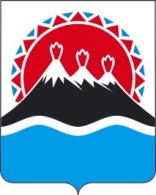 П О С Т А Н О В Л Е Н И ЕПРАВИТЕЛЬСТВА  КАМЧАТСКОГО КРАЯ             г. Петропавловск-КамчатскийНа основании Устава Камчатского края, руководствуясь распоряжением Министерства экономического развития Российской Федерации                                   «Об утверждении Методических рекомендаций по внедрению проектного управления в органах исполнительной власти» от 14.04.2014 № 26Р-АУ ПРАВИТЕЛЬСТВО ПОСТАНОВЛЯЕТ:1. Утвердить Положение об управлении проектами в Камчатском крае согласно приложению к настоящему постановлению.2.  Исполнительным органам государственной власти Камчатского края:- в течение 30 рабочих дней со дня вступления в законную силу                    настоящего постановления назначить должностных лиц, ответственных               за организацию проектной деятельности, не ниже уровня заместителя                       руководителя, копию приказа направить в Региональный проектный офис;- при разработке и реализации проектов руководствоваться настоящим Положением.3. Региональному проектному офису (Министерство экономического  развития и торговли Камчатского края):- разработать и утвердить типовые формы проектных документов                    и отчетов в сроки, установленные Планом мероприятий («дорожная карта»)               внедрения проектного управления в исполнительных органах                            государственной власти Камчатского края, утвержденным распоряжением Правительства Камчатского края от 22.05.2017 № 198-П.4. Настоящее постановление вступает в силу через 10 дней после дня          его официального опубликования.Губернатор Камчатского края				                     В.И. Илюхин№Об утверждении Положения                       об управлении проектами                               в Камчатском крае